Name:____________________________________________________________________________ Class:____________ Date:______________Directions: Write each integer in the box.  Using your pencil, circle each integer on the number line.  Use your different colored highlighters to highlight the opposite & the absolute value of each integer.  Label what you highlight.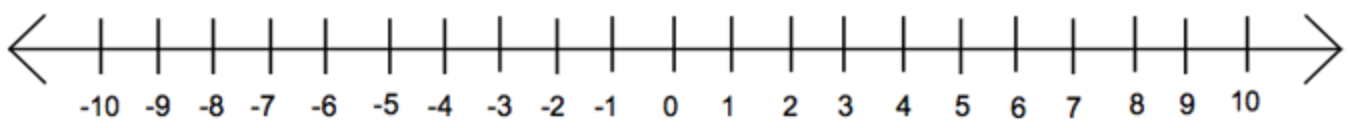 Explain how you knew which number was the opposite and which number was the absolute value.________________________________________________________________________________________________________________________________________________________________________________________________________________________________________________________________________________________________________________________________________________________________________________________________________________________________________________________________________________________________________________________________________________________________________________________________________________________________________________________________________________________________________________________________________________Readiness                                                                                       /5Positive Contribution                                                                     /5Understanding                                                                     /10